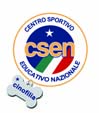 Scheda di Giudizio – Classe 2Prova di Obedience del …………………………… 	Organizzata da ……………………………………Nome Cane: ..........................................................	Razza: ......……………............................……….Sesso  M    F 	Nato il: ......…………...........	Tat/Microchip: ....................................................Libretto qualifiche n°: ....................………………..	R.O.I. n°: ……………………….………………….Tessera CSEN ………………………………………	Codice CSEN ………………………………….….Conduttore: ....................................……………..	Proprietario: .....................................……………N.EsercizioPuntiCoef.TotaleNoteNote1Terra di gruppo 2 min., conduttori fuori vista22Condotta33Fermo in piedi / seduto / terra durante la marcia34Richiamo con fermo in piedi45Invio in avanti con terra e richiamo46Riporto direttivo37Discriminazione olfattiva e riporto48Controllo a distanza49Salto di una barriera e riporto di un oggetto di metallo310Impressione generale2Totale punteggio/ 320ClassificaClassifica....... / .......QualificaECCELLENTE		MOLTO BUONO	BUONO		N.Q.			Punti256 / 320224 / <256192 / <224<192Punti256 / 320224 / <256192 / <224<192Punti256 / 320224 / <256192 / <224<192Nome del Giudice: ................................QualificaECCELLENTE		MOLTO BUONO	BUONO		N.Q.			Punti256 / 320224 / <256192 / <224<192Punti256 / 320224 / <256192 / <224<192Punti256 / 320224 / <256192 / <224<192QualificaECCELLENTE		MOLTO BUONO	BUONO		N.Q.			Punti256 / 320224 / <256192 / <224<192Punti256 / 320224 / <256192 / <224<192Punti256 / 320224 / <256192 / <224<192Firma: ....................................................QualificaECCELLENTE		MOLTO BUONO	BUONO		N.Q.			Punti256 / 320224 / <256192 / <224<192Punti256 / 320224 / <256192 / <224<192Punti256 / 320224 / <256192 / <224<192